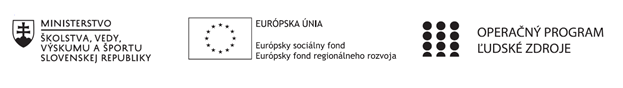 Správa o činnosti pedagogického klubu Príloha:Prezenčná listina zo stretnutia pedagogického klubuPokyny k vyplneniu Správy o činnosti pedagogického klubu:Prijímateľ vypracuje správu ku každému stretnutiu pedagogického klubu samostatne. Prílohou správy je prezenčná listina účastníkov stretnutia pedagogického klubu. V riadku Prioritná os – VzdelávanieV riadku špecifický cieľ – uvedie sa v zmysle zmluvy o poskytnutí nenávratného finančného príspevku (ďalej len "zmluva o NFP")V riadku Prijímateľ -  uvedie sa názov prijímateľa podľa zmluvy o poskytnutí nenávratného finančného príspevku V riadku Názov projektu -  uvedie sa úplný názov projektu podľa zmluvy NFP, nepoužíva sa skrátený názov projektu V riadku Kód projektu ITMS2014+ - uvedie sa kód projektu podľa zmluvy NFPV riadku Názov pedagogického klubu (ďalej aj „klub“) – uvedie sa  názov klubu V riadku Dátum stretnutia/zasadnutia klubu -  uvedie sa aktuálny dátum stretnutia daného klubu učiteľov, ktorý je totožný s dátumom na prezenčnej listineV riadku Miesto stretnutia  pedagogického klubu - uvedie sa miesto stretnutia daného klubu učiteľov, ktorý je totožný s miestom konania na prezenčnej listineV riadku Meno koordinátora pedagogického klubu – uvedie sa celé meno a priezvisko koordinátora klubuV riadku Odkaz na webové sídlo zverejnenej správy – uvedie sa odkaz / link na webovú stránku, kde je správa zverejnenáV riadku  Manažérske zhrnutie – uvedú sa kľúčové slová a stručné zhrnutie stretnutia klubuV riadku Hlavné body, témy stretnutia, zhrnutie priebehu stretnutia -  uvedú sa v bodoch hlavné témy, ktoré boli predmetom stretnutia. Zároveň sa stručne a výstižne popíše priebeh stretnutia klubuV riadku Závery o odporúčania –  uvedú sa závery a odporúčania k témam, ktoré boli predmetom stretnutia V riadku Vypracoval – uvedie sa celé meno a priezvisko osoby, ktorá správu o činnosti vypracovala  V riadku Dátum – uvedie sa dátum vypracovania správy o činnostiV riadku Podpis – osoba, ktorá správu o činnosti vypracovala sa vlastnoručne   podpíšeV riadku Schválil - uvedie sa celé meno a priezvisko osoby, ktorá správu schválila (koordinátor klubu/vedúci klubu učiteľov) V riadku Dátum – uvedie sa dátum schválenia správy o činnostiV riadku Podpis – osoba, ktorá správu o činnosti schválila sa vlastnoručne podpíše.Príloha správy o činnosti pedagogického klubu                                                                                             PREZENČNÁ LISTINAMiesto konania stretnutia: Spojená škola, DetvaDátum konania stretnutia: 11.10.2021Trvanie stretnutia: od 13.30 hod.		do 16.30 hod.	Zoznam účastníkov/členov pedagogického klubu:Meno prizvaných odborníkov/iných účastníkov, ktorí nie sú členmi pedagogického klubu  a podpis/y:Prioritná os  VzdelávanieŠpecifický cieľ1.2.1 Zvýšiť kvalitu odborného vzdelávania a prípravy reflektujúc potreby trhu prácePrijímateľBanskobystrický samosprávny kraj (Spojená škola, Detva)Názov projektuModerné vzdelávanie pre prax 2Kód projektu  ITMS2014+312011ACM2Názov pedagogického klubu Pedagogický klub IKT a programovanieDátum stretnutia  pedagogického klubu11.10.2021Miesto stretnutia  pedagogického klubuSpojená škola, DetvaMeno koordinátora pedagogického klubuIng. Mária ZacharováOdkaz na webové sídlo zverejnenej správyhttp://ssdetva.proxia.sk/2020/09/09/projekt-esf-moderne-vzdelavanie-pre-prax-2/Manažérske zhrnutie: Hardvérové vybavenie pracoviska, Softvérové vybavenie pracoviska, Logistika medzi programovaním  a výrobouVýmena skúseností z vlastnej vyučovacej hodiny. Osvedčená pedagogická skúsenosť – otvorené hodiny. Príprava vyučovacích hodín k zvolených témam- v zmysle správy o činnosti PKHlavné body, témy stretnutia, zhrnutie priebehu stretnutia: Hardvérové vybavenie pracoviska, Softvérové vybavenie pracoviska -Ing. Zacharová informovala o Hardvérovom vybavení teoretického vyučovania v odbore MM, ME. Vysvetlila význam a použitie jednotlivých zariadení. Predstavila nové požiadavky v oblasti HW pre inováciu vyučovania. Potreba výkonných PC na vyučovanie SolidWorks Elektrical v odbore ME, MM. Ing. Kotes informovala o Hardvérovom vybavení teoretického vyučovania v odbore MN. Predstavil nový ploter  a pripravovanú učebňu na vyučovanie TCK SolidWorks, Solid Cam. Učebňa je pripravená a čaká sa na dodanie HW z projektu VUC. Bc. Strapko informoval o Hardvérovom vybavení praktického vyučovania. Logistika medzi programovaním  a výrobou Ing. Kotes pripravil prednášku o programovaní a príprave programu do výroby a následne Bc. Strapko informoval prítomných o možnostiach aplikácie programu v podmienkach praktického vyučovania na SŠ Detva.  Výmena skúseností z vlastnej vyučovacej hodiny. Osvedčená pedagogická skúsenosť – otvorené hodiny. Príprava vyučovacích hodín k zvolených témam- v zmysle správy o činnosti PKMajstri OV  p. Zachar a p. Porubská zhodnotili svoje skúsenosti s hodinami praktickej prípravy. Nástupkyňa Ing. Čiamporová aktualizovala skupiny UVS.Od 15.11.2021 dochádza k zmene UVS3 – 1.B Mechanik MechatronikUVS4 – 1.B  Mechanik Elektrotechnik Skupiny UVS3 a UVS4 sa budú striedať na OVY podľa plánu, ktorý majstri Bc. Hudecová, Bc. Strapko a D. Zachar vypracujú do 31.12.2021. Strojárske časti OVY budú vyučovať Hudecová a Strapko. Elektrické časti OVY pre odbory MM a ME má zabezpečovať Zachar. Závery a odporúčania:Naďalej aktívne využívať Office 365 vo vyučovacom procese, pripraviť žiakov na on line vyučovanie formou TEAMS a Edu Page. Zabezpečiť úpravu plánov OVY  v prípade že sú žiaci na vo firme do triednej knihy písať text v zmysle “ Špecifické učivo podľa požiadaviek zamestnávateľa”. Pripraviť denník praxe pre študentov, ktorí sú na praxi vo firmách a následne ho použiť ako doklad o učive preberanom podľa požiadaviek zamestnávateľa.  Vypracoval (meno, priezvisko)Ing. Mária ZacharováDátum22.11.2021PodpisSchválil (meno, priezvisko)DátumPodpisPrioritná os:VzdelávanieŠpecifický cieľ:1.2.1 Zvýšiť kvalitu odborného vzdelávania a prípravy reflektujúc potreby trhu prácePrijímateľ:Banskobystrický samosprávny kraj (Spojená škola, Detva)Názov projektu:Moderné vzdelávanie pre prax 2Kód ITMS projektu:312011ACM2Názov pedagogického klubu:Pedagogický klub IKT a programovanieč.Meno a priezviskoPodpisInštitúcia1.Ing. Nadežda Pondušová PhDSpojená škola, Detva2.Ing. Mária ZacharováSpojená škola, Detva3.Ing. Pavol KotesSpojená škola, Detva4.Ing. Milan TarabaSpojená škola, Detva5.Mgr. Ivan KrokošPNSpojená škola, Detva6.Bc. Anna HudecováSpojená škola, Detva7.Bc. Jozef StrapkoSpojená škola, Detva8.Mária ŠulekováSpojená škola, Detva9.Eva PorubskáSpojená škola, Detvač.Meno a priezviskoPodpisInštitúciaIng. Zachar DanielSpojená škola, Detva